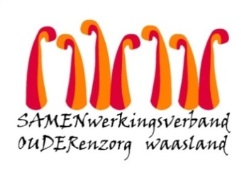 Nieuwsbrief wzc Grootenbosch – 27 oktober 2020
                  Beste familie, mantelzorger, Uit de resultaten van de screening  naar aanleiding van de positieve medewerker op afdeling Amber blijkt dat 1 bewoner positief getest heeft op het coronavirus.  De bewoner die besmet is, heeft geen symptomen. De betrokken familie is telefonisch op de hoogte gebracht.  Alle medewerkers hebben een negatief testresultaat.1.        Druppel-contact isolatie.Volgens de richtlijnen van Sciensano en zorgagentschap  moeten we de druppelcontactisolatie  (=  kamerquarantaine) gedurende 14 dagen aanhouden.  Dit is de incubatietijd, tijdens deze periode kan u het virus zich ontwikkelen.  Wij blijven alert voor symptomen, betrokken families worden snel op de hoogte gebracht in geval zich wijzingen in de gezondheidstoestand van een bewoner voordoen.  Concreet voor afdeling Amber (kamer 2.01-2.16) stopt de kamerquarantaine op vrijdag 6 november.2.        BezoekIndien er geen bijkomende besmettingen volgen kan de bezoekregeling voor afdeling Amber blok A terug starten vanaf  vrijdag 6 november.  Voor alle bewoners van afdeling Amber  blok B en de overige afdelingen gaat het bezoek verder door.3.        Welke bijkomende maatregelen worden genomen?Voor de bewoners in quarantaine starten we uiteraard opnieuw met whatsapp gesprekken.  De medewerkers van de afdeling en de leden van het ergo/animatie team zullen hiervoor verdere afspraken maken met betrokken familieleden.  4.        Praktische afspraken afdeling Amber.De persoonlijke was kan u  zoals voorheen afgeven en ophalen vrijdag 30 oktober en woensdag 4 november tussen 9 en 17u.   Is dit voor u niet haalbaar, contacteer ons  telefonisch of via mail ann.maes@samenouder.be  en dan zoeken wij samen een oplossing.Aarzel niet om mij te contacteren bij vragen of bezorgdheden.Dank voor jullie begrip en duim alvast mee voor een gunstig  resultaat.Met vriendelijke groet,Ann Maes
Dagelijks verantwoordelijke